Laporan – laporan pembelian dan penjualan tunaiLaporan faktur pembelian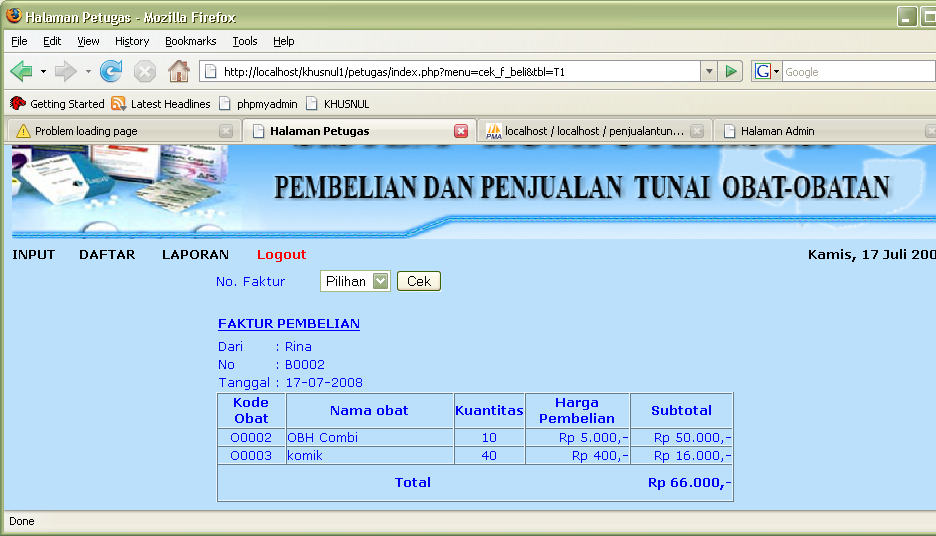     Gambar 1 Gambar laporan faktur pembelianLaporan daftar  pembelian obat keseluruhan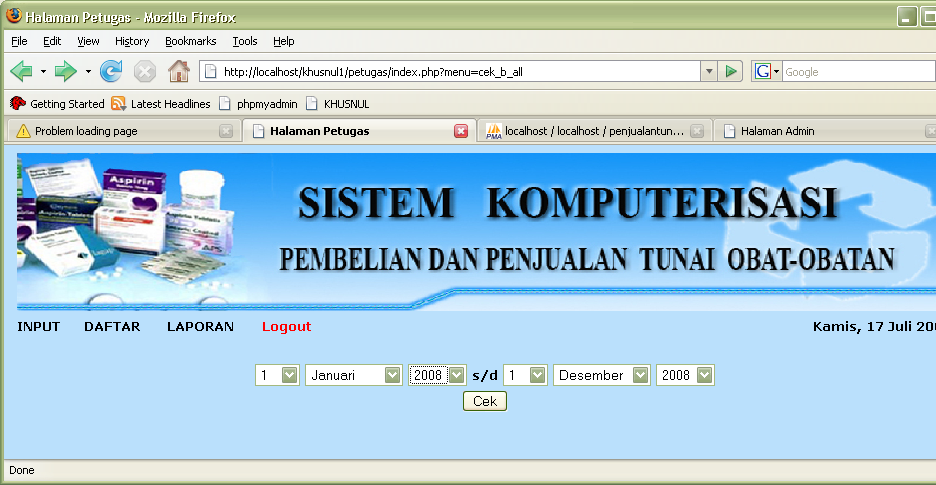 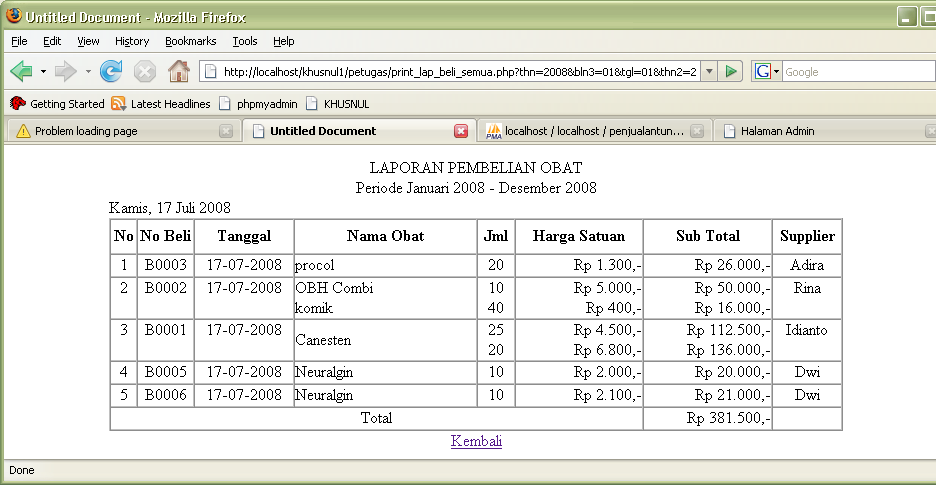       Gambar 2 Gambar laporan pembelian keseluruhanLaporan daftar  pembelian obat pernama obat 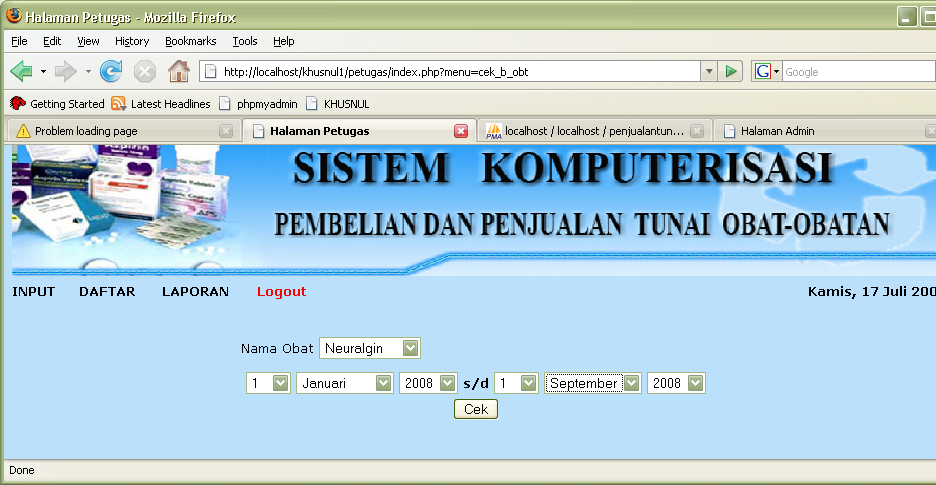 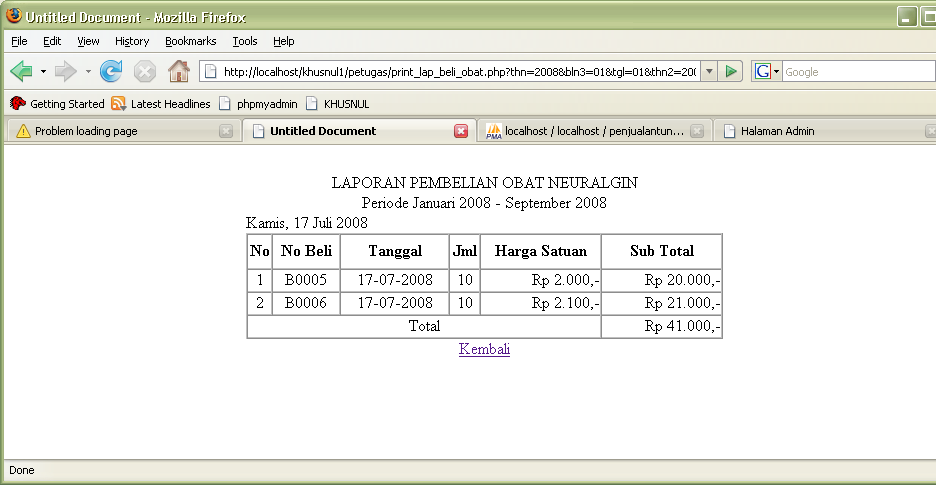      Gambar 3  laporan pembelian pernama obatLaporan daftar pembelian per supplier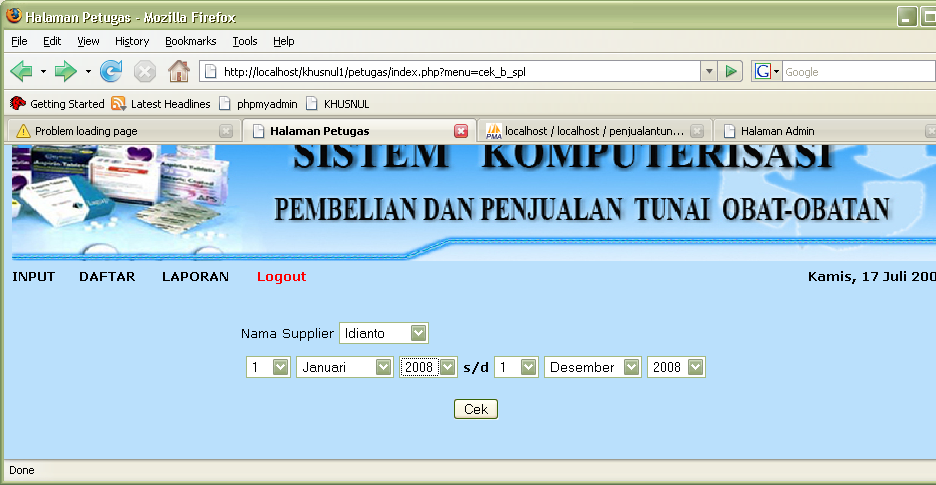 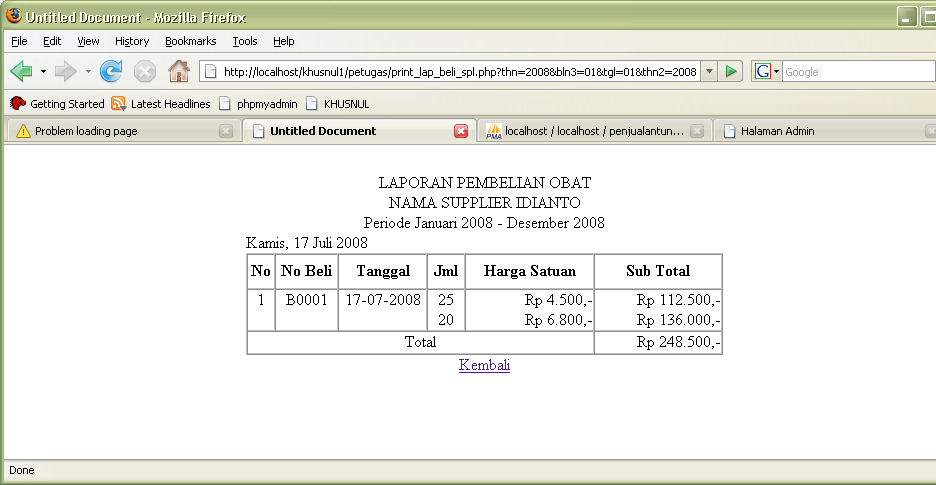     Gambar 4  laporan pembelian supplierLaporan daftar faktur penjualan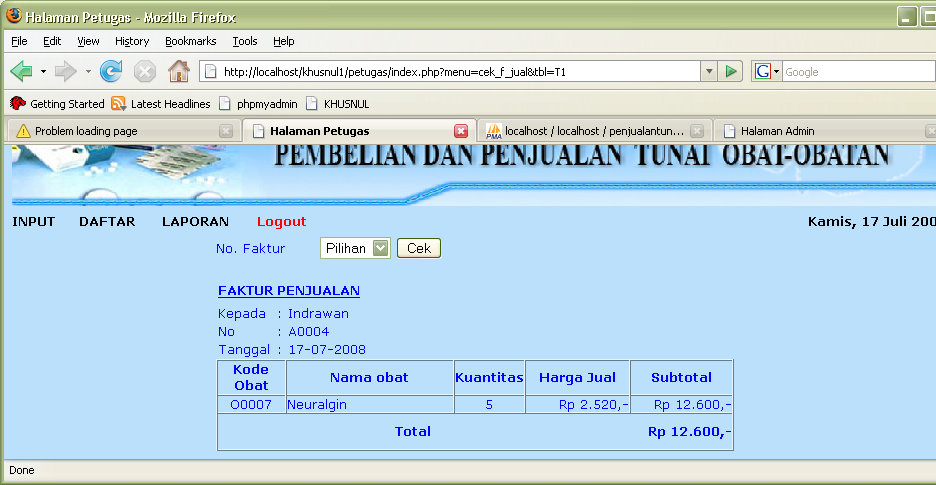 Gambar 5 laporan faktur penjualanLaporan penjualan keseluruhan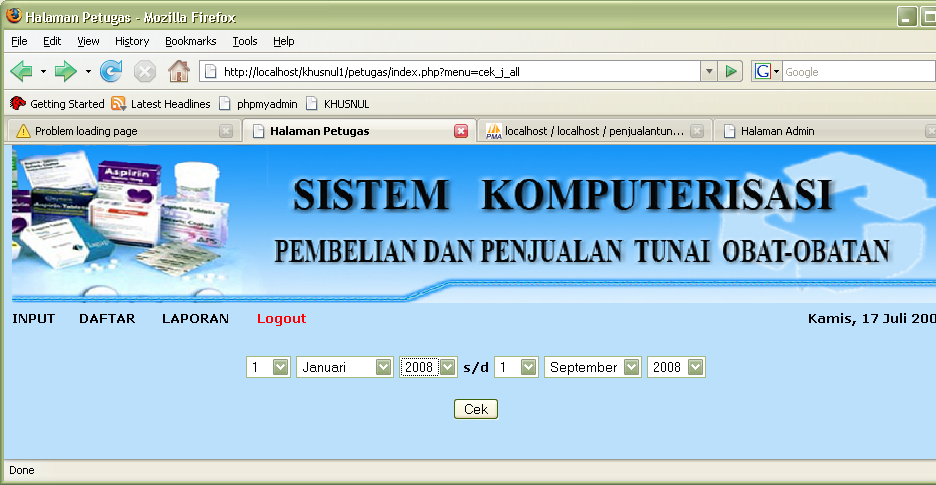 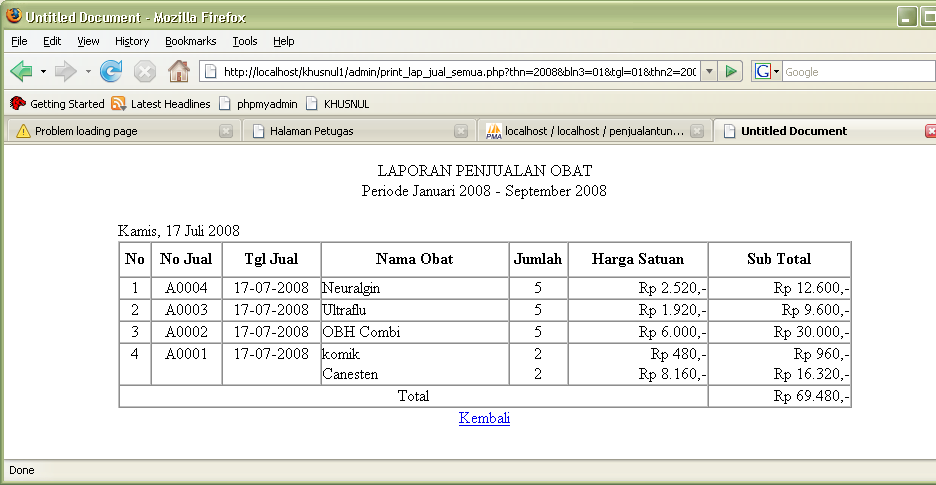        Gambar 6 laporan penjualan keseluruhanLaporan penjualan pernama obat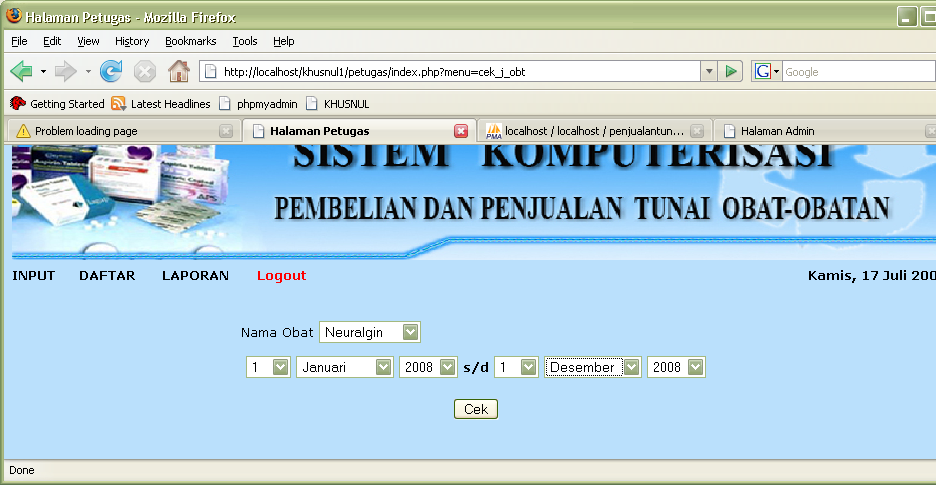 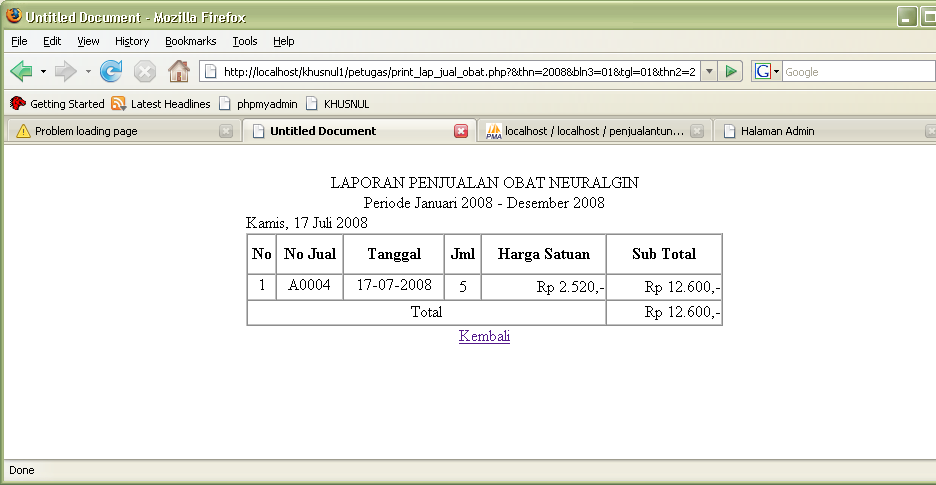          Gambar 7 laporan penjualan pernama obat